Coperion GmbH, 70466 Stuttgart, GermanyCoperion GmbH, 70466 Stuttgart, GermanyCoperion GmbH, 70466 Stuttgart, GermanyCoperion GmbH, 70466 Stuttgart, GermanyCoperion GmbH, 70466 Stuttgart, GermanyCoperion GmbH, 70466 Stuttgart, GermanyCoperion GmbH, 70466 Stuttgart, GermanyCoperion GmbH, 70466 Stuttgart, GermanyCoperion GmbH, 70466 Stuttgart, GermanyCoperion GmbH, 70466 Stuttgart, GermanyCoperion GmbH, 70466 Stuttgart, GermanyCoperion GmbH, 70466 Stuttgart, GermanyCoperion GmbH, 70466 Stuttgart, GermanyCoperion GmbH, 70466 Stuttgart, GermanyCoperion GmbH, 70466 Stuttgart, GermanyCoperion GmbH, 70466 Stuttgart, GermanyCoperion GmbH, 70466 Stuttgart, GermanyCoperion GmbH, 70466 Stuttgart, GermanyCoperion GmbH, 70466 Stuttgart, GermanyCoperion GmbH, 70466 Stuttgart, GermanyCoperion GmbH, 70466 Stuttgart, GermanyCoperion GmbH, 70466 Stuttgart, GermanyCoperion GmbH, 70466 Stuttgart, GermanyCoperion GmbH, 70466 Stuttgart, GermanyCoperion GmbH, 70466 Stuttgart, GermanyCoperion GmbHTheodorstrasse 1070469 Stuttgart, GermanyTelefax      +49 711 897 3976repair@coperion.comwww.coperion.comCoperion GmbHTheodorstrasse 1070469 Stuttgart, GermanyTelefax      +49 711 897 3976repair@coperion.comwww.coperion.comCoperion GmbHTheodorstrasse 1070469 Stuttgart, GermanyTelefax      +49 711 897 3976repair@coperion.comwww.coperion.comCoperion GmbHTheodorstrasse 1070469 Stuttgart, GermanyTelefax      +49 711 897 3976repair@coperion.comwww.coperion.comCoperion GmbHTheodorstrasse 1070469 Stuttgart, GermanyTelefax      +49 711 897 3976repair@coperion.comwww.coperion.comCoperion GmbHTheodorstrasse 1070469 Stuttgart, GermanyTelefax      +49 711 897 3976repair@coperion.comwww.coperion.comCoperion GmbHTheodorstrasse 1070469 Stuttgart, GermanyTelefax      +49 711 897 3976repair@coperion.comwww.coperion.comCoperion GmbHTheodorstrasse 1070469 Stuttgart, GermanyTelefax      +49 711 897 3976repair@coperion.comwww.coperion.comReturn Material Authorization (Die Plate)Originator / Billing address: (Please complete all lines)Return Material Authorization (Die Plate)Originator / Billing address: (Please complete all lines)Return Material Authorization (Die Plate)Originator / Billing address: (Please complete all lines)Return Material Authorization (Die Plate)Originator / Billing address: (Please complete all lines)Return Material Authorization (Die Plate)Originator / Billing address: (Please complete all lines)Return Material Authorization (Die Plate)Originator / Billing address: (Please complete all lines)Return Material Authorization (Die Plate)Originator / Billing address: (Please complete all lines)Return Material Authorization (Die Plate)Originator / Billing address: (Please complete all lines)Return Material Authorization (Die Plate)Originator / Billing address: (Please complete all lines)Return Material Authorization (Die Plate)Originator / Billing address: (Please complete all lines)Return Material Authorization (Die Plate)Originator / Billing address: (Please complete all lines)Return Material Authorization (Die Plate)Originator / Billing address: (Please complete all lines)Return Material Authorization (Die Plate)Originator / Billing address: (Please complete all lines)Return Material Authorization (Die Plate)Originator / Billing address: (Please complete all lines)Return Material Authorization (Die Plate)Originator / Billing address: (Please complete all lines)Return Material Authorization (Die Plate)Originator / Billing address: (Please complete all lines)Return Material Authorization (Die Plate)Originator / Billing address: (Please complete all lines)Return Material Authorization (Die Plate)Originator / Billing address: (Please complete all lines)Return Material Authorization (Die Plate)Originator / Billing address: (Please complete all lines)Return Material Authorization (Die Plate)Originator / Billing address: (Please complete all lines)Return Material Authorization (Die Plate)Originator / Billing address: (Please complete all lines)Return Material Authorization (Die Plate)Originator / Billing address: (Please complete all lines)Return Material Authorization (Die Plate)Originator / Billing address: (Please complete all lines)Return Material Authorization (Die Plate)Originator / Billing address: (Please complete all lines)Return Material Authorization (Die Plate)Originator / Billing address: (Please complete all lines)Coperion GmbHTheodorstrasse 1070469 Stuttgart, GermanyTelefax      +49 711 897 3976repair@coperion.comwww.coperion.comCoperion GmbHTheodorstrasse 1070469 Stuttgart, GermanyTelefax      +49 711 897 3976repair@coperion.comwww.coperion.comCoperion GmbHTheodorstrasse 1070469 Stuttgart, GermanyTelefax      +49 711 897 3976repair@coperion.comwww.coperion.comCoperion GmbHTheodorstrasse 1070469 Stuttgart, GermanyTelefax      +49 711 897 3976repair@coperion.comwww.coperion.comCustomer no.:Customer no.:Customer no.:Customer no.:Customer no.:Customer no.:Coperion GmbHTheodorstrasse 1070469 Stuttgart, GermanyTelefax      +49 711 897 3976repair@coperion.comwww.coperion.comCoperion GmbHTheodorstrasse 1070469 Stuttgart, GermanyTelefax      +49 711 897 3976repair@coperion.comwww.coperion.comCoperion GmbHTheodorstrasse 1070469 Stuttgart, GermanyTelefax      +49 711 897 3976repair@coperion.comwww.coperion.comCoperion GmbHTheodorstrasse 1070469 Stuttgart, GermanyTelefax      +49 711 897 3976repair@coperion.comwww.coperion.comCompany:Company:Company:Company:Company:Company:Coperion GmbHTheodorstrasse 1070469 Stuttgart, GermanyTelefax      +49 711 897 3976repair@coperion.comwww.coperion.comCoperion GmbHTheodorstrasse 1070469 Stuttgart, GermanyTelefax      +49 711 897 3976repair@coperion.comwww.coperion.comCoperion GmbHTheodorstrasse 1070469 Stuttgart, GermanyTelefax      +49 711 897 3976repair@coperion.comwww.coperion.comCoperion GmbHTheodorstrasse 1070469 Stuttgart, GermanyTelefax      +49 711 897 3976repair@coperion.comwww.coperion.comContact person:Contact person:Contact person:Contact person:Contact person:Contact person:Coperion GmbHTheodorstrasse 1070469 Stuttgart, GermanyTelefax      +49 711 897 3976repair@coperion.comwww.coperion.comCoperion GmbHTheodorstrasse 1070469 Stuttgart, GermanyTelefax      +49 711 897 3976repair@coperion.comwww.coperion.comCoperion GmbHTheodorstrasse 1070469 Stuttgart, GermanyTelefax      +49 711 897 3976repair@coperion.comwww.coperion.comCoperion GmbHTheodorstrasse 1070469 Stuttgart, GermanyTelefax      +49 711 897 3976repair@coperion.comwww.coperion.comDepartment:Department:Department:Department:Department:Department:Coperion GmbHTheodorstrasse 1070469 Stuttgart, GermanyTelefax      +49 711 897 3976repair@coperion.comwww.coperion.comCoperion GmbHTheodorstrasse 1070469 Stuttgart, GermanyTelefax      +49 711 897 3976repair@coperion.comwww.coperion.comCoperion GmbHTheodorstrasse 1070469 Stuttgart, GermanyTelefax      +49 711 897 3976repair@coperion.comwww.coperion.comCoperion GmbHTheodorstrasse 1070469 Stuttgart, GermanyTelefax      +49 711 897 3976repair@coperion.comwww.coperion.comStreet:Street:Street:Street:Street:Street:Street:Coperion GmbHTheodorstrasse 1070469 Stuttgart, GermanyTelefax      +49 711 897 3976repair@coperion.comwww.coperion.comCoperion GmbHTheodorstrasse 1070469 Stuttgart, GermanyTelefax      +49 711 897 3976repair@coperion.comwww.coperion.comCoperion GmbHTheodorstrasse 1070469 Stuttgart, GermanyTelefax      +49 711 897 3976repair@coperion.comwww.coperion.comCoperion GmbHTheodorstrasse 1070469 Stuttgart, GermanyTelefax      +49 711 897 3976repair@coperion.comwww.coperion.comPostal Code:Postal Code:Postal Code:Postal Code:Postal Code:City:City:City:Coperion GmbHTheodorstrasse 1070469 Stuttgart, GermanyTelefax      +49 711 897 3976repair@coperion.comwww.coperion.comCoperion GmbHTheodorstrasse 1070469 Stuttgart, GermanyTelefax      +49 711 897 3976repair@coperion.comwww.coperion.comCoperion GmbHTheodorstrasse 1070469 Stuttgart, GermanyTelefax      +49 711 897 3976repair@coperion.comwww.coperion.comCoperion GmbHTheodorstrasse 1070469 Stuttgart, GermanyTelefax      +49 711 897 3976repair@coperion.comwww.coperion.comPhone:Phone:Fax:Fax:Fax:Fax:Fax:Coperion GmbHTheodorstrasse 1070469 Stuttgart, GermanyTelefax      +49 711 897 3976repair@coperion.comwww.coperion.comCoperion GmbHTheodorstrasse 1070469 Stuttgart, GermanyTelefax      +49 711 897 3976repair@coperion.comwww.coperion.comCoperion GmbHTheodorstrasse 1070469 Stuttgart, GermanyTelefax      +49 711 897 3976repair@coperion.comwww.coperion.comCoperion GmbHTheodorstrasse 1070469 Stuttgart, GermanyTelefax      +49 711 897 3976repair@coperion.comwww.coperion.comE-Mail address:E-Mail address:E-Mail address:E-Mail address:E-Mail address:E-Mail address:@@CustomerOrder no.:CustomerOrder no.:CustomerOrder no.:Items belong to:Items belong to:Items belong to:Items belong to:Items belong to:Items belong to:Items belong to:Items belong to:Items belong to:Machine:Machine:Machine:Machine:Machine size:Machine size:Machine size:Machine size:Machine no. / Project no. / Work no.:Machine no. / Project no. / Work no.:Machine no. / Project no. / Work no.:Machine no. / Project no. / Work no.:Machine no. / Project no. / Work no.:Machine no. / Project no. / Work no.:Machine no. / Project no. / Work no.:Machine no. / Project no. / Work no.:Machine no. / Project no. / Work no.:Machine no. / Project no. / Work no.:Machine no. / Project no. / Work no.:Machine no. / Project no. / Work no.:Machine no. / Project no. / Work no.:Machine no. / Project no. / Work no.:Die Plate SizeDie Plate SizeDie Plate SizeDie Plate SizeDie Plate SizeDie Plate SizeDie Plate SizeDie Plate SizeSerial No.(4-digit no. on outer circumference)Serial No.(4-digit no. on outer circumference)Serial No.(4-digit no. on outer circumference)Serial No.(4-digit no. on outer circumference)Serial No.(4-digit no. on outer circumference)Serial No.(4-digit no. on outer circumference)Serial No.(4-digit no. on outer circumference)Serial No.(4-digit no. on outer circumference)Serial No.(4-digit no. on outer circumference)Serial No.(4-digit no. on outer circumference)Operating hoursOperating hoursOperating hoursReason for return (1)Reason for return (1)Reason for return (1)Reason for return (1)Reason for return (1)Required spare parts (2)Required spare parts (2)Reason for return (1)Reason for return (1)Reason for return (1)Reason for return (1)Reason for return (1)Reason for return (1)Reason for return (1)Reason for return (1)Reason for return (1)Reason for return (1)Reason for return (1)Reason for return (1)Reason for return (1)Reason for return (1)Reason for return (1)Reason for return (1)Reason for return (1)Reason for return (1)Required spare parts (2)Required spare parts (2)Required spare parts (2)Required spare parts (2)Required spare parts (2)Required spare parts (2)Required spare parts (2)Required spare parts (2)Required spare parts (2)Required spare parts (2)ARegrinding after operating periodRegrinding after operating periodRegrinding after operating periodRegrinding after operating periodRegrinding after operating periodRegrinding after operating periodRegrinding after operating periodRegrinding after operating periodRegrinding after operating periodRegrinding after operating periodRegrinding after operating periodRegrinding after operating periodRegrinding after operating periodRegrinding after operating periodRegrinding after operating period11NoneNoneNoneNoneNoneNoneNoneNoneBDefective (transport damage)Defective (transport damage)Defective (transport damage)Defective (transport damage)Defective (transport damage)Defective (transport damage)Defective (transport damage)Defective (transport damage)Defective (transport damage)Defective (transport damage)Defective (transport damage)Defective (transport damage)Defective (transport damage)Defective (transport damage)Defective (transport damage)22Sealing and insulation materialSealing and insulation materialSealing and insulation materialSealing and insulation materialSealing and insulation materialSealing and insulation materialSealing and insulation materialSealing and insulation materialCWarranty claimWarranty claimWarranty claimWarranty claimWarranty claimWarranty claimWarranty claimWarranty claimWarranty claimWarranty claimWarranty claimWarranty claimWarranty claimWarranty claimWarranty claim33Metal cover plate and disk, including screwsMetal cover plate and disk, including screwsMetal cover plate and disk, including screwsMetal cover plate and disk, including screwsMetal cover plate and disk, including screwsMetal cover plate and disk, including screwsMetal cover plate and disk, including screwsMetal cover plate and disk, including screwsDError analysis*Error analysis*Error analysis*Error analysis*Error analysis*Error analysis*Error analysis*Error analysis*Error analysis*Error analysis*Error analysis*Error analysis*Error analysis*Error analysis*Error analysis*44Set of screws for mounting on die headSet of screws for mounting on die headSet of screws for mounting on die headSet of screws for mounting on die headSet of screws for mounting on die headSet of screws for mounting on die headSet of screws for mounting on die headSet of screws for mounting on die headEOther** Other** Other** Other** Other** Other** Other** Other** Other** Other** Other** Other** Other** Other** Other** *For all inspection reports we need a detailed description of the problem.**Please describe in separate letter*For all inspection reports we need a detailed description of the problem.**Please describe in separate letter*For all inspection reports we need a detailed description of the problem.**Please describe in separate letter*For all inspection reports we need a detailed description of the problem.**Please describe in separate letter*For all inspection reports we need a detailed description of the problem.**Please describe in separate letter*For all inspection reports we need a detailed description of the problem.**Please describe in separate letter*For all inspection reports we need a detailed description of the problem.**Please describe in separate letter*For all inspection reports we need a detailed description of the problem.**Please describe in separate letter*For all inspection reports we need a detailed description of the problem.**Please describe in separate letter*For all inspection reports we need a detailed description of the problem.**Please describe in separate letter*For all inspection reports we need a detailed description of the problem.**Please describe in separate letter*For all inspection reports we need a detailed description of the problem.**Please describe in separate letter*For all inspection reports we need a detailed description of the problem.**Please describe in separate letter*For all inspection reports we need a detailed description of the problem.**Please describe in separate letter*For all inspection reports we need a detailed description of the problem.**Please describe in separate letter*For all inspection reports we need a detailed description of the problem.**Please describe in separate letter*For all inspection reports we need a detailed description of the problem.**Please describe in separate letter*For all inspection reports we need a detailed description of the problem.**Please describe in separate letter*For all inspection reports we need a detailed description of the problem.**Please describe in separate letter*For all inspection reports we need a detailed description of the problem.**Please describe in separate letter*For all inspection reports we need a detailed description of the problem.**Please describe in separate letter*For all inspection reports we need a detailed description of the problem.**Please describe in separate letter*For all inspection reports we need a detailed description of the problem.**Please describe in separate letter*For all inspection reports we need a detailed description of the problem.**Please describe in separate letter*For all inspection reports we need a detailed description of the problem.**Please describe in separate letter*For all inspection reports we need a detailed description of the problem.**Please describe in separate letter*For all inspection reports we need a detailed description of the problem.**Please describe in separate letterReturn Material Authorization (Die Plate)Price list for die plate refurbishments (1/2021)Including:Cleaning, CMM, Pressure Test, Check all threads, Appraisal, Grinding (back and front), CMM, Die Penetrant test, Pressure test, Final Inspection, Prep for Shipment, ConservationThe refurbishment does not contain any special procedures or accessory spare parts.if we face a higher repair efforts compared to our standard procedure we reserve a price adjustment.With a return shipment you agree to cover these costs for cleaning and investigation of the necessary repair steps.Before we start a repair you will receive a preliminary cost estimate for approval.Please return this form by mail to  repair@coperion.com  or byFax to +49 711 897 3976 before returning any items.Please make sure that the return shipment will be delivered under incoterm DDP. Please indicate the real present amount of the part in the customs invoice!Please notice, that we cannot create a Certificate of Origin (COO) for repairs.Please attach a copy to the return shipment.Declaration: (confirmation by checkmark click necessary) The component has been carefully cleaned and is free of harmful adhesions. There are no risks. The following residual hazard exists or could not be eliminated, the following characteristic hazard characteristics according to the GHS regulation may still exist:If one of these hazard characteristics is ticked, the corresponding current EU safety data sheet in German must also be sent in.Without the corresponding information we are unfortunately unable to execute your order.Return Material Authorization (Die Plate)Address for return delivery to our die plate workshops:Return Material Authorization (Die Plate)Price list for die plate refurbishments (1/2021)Including:Cleaning, CMM, Pressure Test, Check all threads, Appraisal, Grinding (back and front), CMM, Die Penetrant test, Pressure test, Final Inspection, Prep for Shipment, ConservationThe refurbishment does not contain any special procedures or accessory spare parts.if we face a higher repair efforts compared to our standard procedure we reserve a price adjustment.With a return shipment you agree to cover these costs for cleaning and investigation of the necessary repair steps.Before we start a repair you will receive a preliminary cost estimate for approval.Please return this form by mail to  repair@coperion.com  or byFax to +49 711 897 3976 before returning any items.Please make sure that the return shipment will be delivered under incoterm DDP. Please indicate the real present amount of the part in the customs invoice!Please notice, that we cannot create a Certificate of Origin (COO) for repairs.Please attach a copy to the return shipment.Declaration: (confirmation by checkmark click necessary) The component has been carefully cleaned and is free of harmful adhesions. There are no risks. The following residual hazard exists or could not be eliminated, the following characteristic hazard characteristics according to the GHS regulation may still exist:If one of these hazard characteristics is ticked, the corresponding current EU safety data sheet in German must also be sent in.Without the corresponding information we are unfortunately unable to execute your order.Return Material Authorization (Die Plate)Address for return delivery to our die plate workshops:Return Material Authorization (Die Plate)Price list for die plate refurbishments (1/2021)Including:Cleaning, CMM, Pressure Test, Check all threads, Appraisal, Grinding (back and front), CMM, Die Penetrant test, Pressure test, Final Inspection, Prep for Shipment, ConservationThe refurbishment does not contain any special procedures or accessory spare parts.if we face a higher repair efforts compared to our standard procedure we reserve a price adjustment.With a return shipment you agree to cover these costs for cleaning and investigation of the necessary repair steps.Before we start a repair you will receive a preliminary cost estimate for approval.Please return this form by mail to  repair@coperion.com  or byFax to +49 711 897 3976 before returning any items.Please make sure that the return shipment will be delivered under incoterm DDP. Please indicate the real present amount of the part in the customs invoice!Please notice, that we cannot create a Certificate of Origin (COO) for repairs.Please attach a copy to the return shipment.Declaration: (confirmation by checkmark click necessary) The component has been carefully cleaned and is free of harmful adhesions. There are no risks. The following residual hazard exists or could not be eliminated, the following characteristic hazard characteristics according to the GHS regulation may still exist:If one of these hazard characteristics is ticked, the corresponding current EU safety data sheet in German must also be sent in.Without the corresponding information we are unfortunately unable to execute your order.Return Material Authorization (Die Plate)Address for return delivery to our die plate workshops:Return Material Authorization (Die Plate)Price list for die plate refurbishments (1/2021)Including:Cleaning, CMM, Pressure Test, Check all threads, Appraisal, Grinding (back and front), CMM, Die Penetrant test, Pressure test, Final Inspection, Prep for Shipment, ConservationThe refurbishment does not contain any special procedures or accessory spare parts.if we face a higher repair efforts compared to our standard procedure we reserve a price adjustment.With a return shipment you agree to cover these costs for cleaning and investigation of the necessary repair steps.Before we start a repair you will receive a preliminary cost estimate for approval.Please return this form by mail to  repair@coperion.com  or byFax to +49 711 897 3976 before returning any items.Please make sure that the return shipment will be delivered under incoterm DDP. Please indicate the real present amount of the part in the customs invoice!Please notice, that we cannot create a Certificate of Origin (COO) for repairs.Please attach a copy to the return shipment.Declaration: (confirmation by checkmark click necessary) The component has been carefully cleaned and is free of harmful adhesions. There are no risks. The following residual hazard exists or could not be eliminated, the following characteristic hazard characteristics according to the GHS regulation may still exist:If one of these hazard characteristics is ticked, the corresponding current EU safety data sheet in German must also be sent in.Without the corresponding information we are unfortunately unable to execute your order.Return Material Authorization (Die Plate)Address for return delivery to our die plate workshops:Return Material Authorization (Die Plate)Price list for die plate refurbishments (1/2021)Including:Cleaning, CMM, Pressure Test, Check all threads, Appraisal, Grinding (back and front), CMM, Die Penetrant test, Pressure test, Final Inspection, Prep for Shipment, ConservationThe refurbishment does not contain any special procedures or accessory spare parts.if we face a higher repair efforts compared to our standard procedure we reserve a price adjustment.With a return shipment you agree to cover these costs for cleaning and investigation of the necessary repair steps.Before we start a repair you will receive a preliminary cost estimate for approval.Please return this form by mail to  repair@coperion.com  or byFax to +49 711 897 3976 before returning any items.Please make sure that the return shipment will be delivered under incoterm DDP. Please indicate the real present amount of the part in the customs invoice!Please notice, that we cannot create a Certificate of Origin (COO) for repairs.Please attach a copy to the return shipment.Declaration: (confirmation by checkmark click necessary) The component has been carefully cleaned and is free of harmful adhesions. There are no risks. The following residual hazard exists or could not be eliminated, the following characteristic hazard characteristics according to the GHS regulation may still exist:If one of these hazard characteristics is ticked, the corresponding current EU safety data sheet in German must also be sent in.Without the corresponding information we are unfortunately unable to execute your order.Return Material Authorization (Die Plate)Address for return delivery to our die plate workshops:Return Material Authorization (Die Plate)Price list for die plate refurbishments (1/2021)Including:Cleaning, CMM, Pressure Test, Check all threads, Appraisal, Grinding (back and front), CMM, Die Penetrant test, Pressure test, Final Inspection, Prep for Shipment, ConservationThe refurbishment does not contain any special procedures or accessory spare parts.if we face a higher repair efforts compared to our standard procedure we reserve a price adjustment.With a return shipment you agree to cover these costs for cleaning and investigation of the necessary repair steps.Before we start a repair you will receive a preliminary cost estimate for approval.Please return this form by mail to  repair@coperion.com  or byFax to +49 711 897 3976 before returning any items.Please make sure that the return shipment will be delivered under incoterm DDP. Please indicate the real present amount of the part in the customs invoice!Please notice, that we cannot create a Certificate of Origin (COO) for repairs.Please attach a copy to the return shipment.Declaration: (confirmation by checkmark click necessary) The component has been carefully cleaned and is free of harmful adhesions. There are no risks. The following residual hazard exists or could not be eliminated, the following characteristic hazard characteristics according to the GHS regulation may still exist:If one of these hazard characteristics is ticked, the corresponding current EU safety data sheet in German must also be sent in.Without the corresponding information we are unfortunately unable to execute your order.Return Material Authorization (Die Plate)Address for return delivery to our die plate workshops:Return Material Authorization (Die Plate)Price list for die plate refurbishments (1/2021)Including:Cleaning, CMM, Pressure Test, Check all threads, Appraisal, Grinding (back and front), CMM, Die Penetrant test, Pressure test, Final Inspection, Prep for Shipment, ConservationThe refurbishment does not contain any special procedures or accessory spare parts.if we face a higher repair efforts compared to our standard procedure we reserve a price adjustment.With a return shipment you agree to cover these costs for cleaning and investigation of the necessary repair steps.Before we start a repair you will receive a preliminary cost estimate for approval.Please return this form by mail to  repair@coperion.com  or byFax to +49 711 897 3976 before returning any items.Please make sure that the return shipment will be delivered under incoterm DDP. Please indicate the real present amount of the part in the customs invoice!Please notice, that we cannot create a Certificate of Origin (COO) for repairs.Please attach a copy to the return shipment.Declaration: (confirmation by checkmark click necessary) The component has been carefully cleaned and is free of harmful adhesions. There are no risks. The following residual hazard exists or could not be eliminated, the following characteristic hazard characteristics according to the GHS regulation may still exist:If one of these hazard characteristics is ticked, the corresponding current EU safety data sheet in German must also be sent in.Without the corresponding information we are unfortunately unable to execute your order.Return Material Authorization (Die Plate)Address for return delivery to our die plate workshops:Return Material Authorization (Die Plate)Price list for die plate refurbishments (1/2021)Including:Cleaning, CMM, Pressure Test, Check all threads, Appraisal, Grinding (back and front), CMM, Die Penetrant test, Pressure test, Final Inspection, Prep for Shipment, ConservationThe refurbishment does not contain any special procedures or accessory spare parts.if we face a higher repair efforts compared to our standard procedure we reserve a price adjustment.With a return shipment you agree to cover these costs for cleaning and investigation of the necessary repair steps.Before we start a repair you will receive a preliminary cost estimate for approval.Please return this form by mail to  repair@coperion.com  or byFax to +49 711 897 3976 before returning any items.Please make sure that the return shipment will be delivered under incoterm DDP. Please indicate the real present amount of the part in the customs invoice!Please notice, that we cannot create a Certificate of Origin (COO) for repairs.Please attach a copy to the return shipment.Declaration: (confirmation by checkmark click necessary) The component has been carefully cleaned and is free of harmful adhesions. There are no risks. The following residual hazard exists or could not be eliminated, the following characteristic hazard characteristics according to the GHS regulation may still exist:If one of these hazard characteristics is ticked, the corresponding current EU safety data sheet in German must also be sent in.Without the corresponding information we are unfortunately unable to execute your order.Return Material Authorization (Die Plate)Address for return delivery to our die plate workshops:Return Material Authorization (Die Plate)Price list for die plate refurbishments (1/2021)Including:Cleaning, CMM, Pressure Test, Check all threads, Appraisal, Grinding (back and front), CMM, Die Penetrant test, Pressure test, Final Inspection, Prep for Shipment, ConservationThe refurbishment does not contain any special procedures or accessory spare parts.if we face a higher repair efforts compared to our standard procedure we reserve a price adjustment.With a return shipment you agree to cover these costs for cleaning and investigation of the necessary repair steps.Before we start a repair you will receive a preliminary cost estimate for approval.Please return this form by mail to  repair@coperion.com  or byFax to +49 711 897 3976 before returning any items.Please make sure that the return shipment will be delivered under incoterm DDP. Please indicate the real present amount of the part in the customs invoice!Please notice, that we cannot create a Certificate of Origin (COO) for repairs.Please attach a copy to the return shipment.Declaration: (confirmation by checkmark click necessary) The component has been carefully cleaned and is free of harmful adhesions. There are no risks. The following residual hazard exists or could not be eliminated, the following characteristic hazard characteristics according to the GHS regulation may still exist:If one of these hazard characteristics is ticked, the corresponding current EU safety data sheet in German must also be sent in.Without the corresponding information we are unfortunately unable to execute your order.Return Material Authorization (Die Plate)Address for return delivery to our die plate workshops:Return Material Authorization (Die Plate)Price list for die plate refurbishments (1/2021)Including:Cleaning, CMM, Pressure Test, Check all threads, Appraisal, Grinding (back and front), CMM, Die Penetrant test, Pressure test, Final Inspection, Prep for Shipment, ConservationThe refurbishment does not contain any special procedures or accessory spare parts.if we face a higher repair efforts compared to our standard procedure we reserve a price adjustment.With a return shipment you agree to cover these costs for cleaning and investigation of the necessary repair steps.Before we start a repair you will receive a preliminary cost estimate for approval.Please return this form by mail to  repair@coperion.com  or byFax to +49 711 897 3976 before returning any items.Please make sure that the return shipment will be delivered under incoterm DDP. Please indicate the real present amount of the part in the customs invoice!Please notice, that we cannot create a Certificate of Origin (COO) for repairs.Please attach a copy to the return shipment.Declaration: (confirmation by checkmark click necessary) The component has been carefully cleaned and is free of harmful adhesions. There are no risks. The following residual hazard exists or could not be eliminated, the following characteristic hazard characteristics according to the GHS regulation may still exist:If one of these hazard characteristics is ticked, the corresponding current EU safety data sheet in German must also be sent in.Without the corresponding information we are unfortunately unable to execute your order.Return Material Authorization (Die Plate)Address for return delivery to our die plate workshops:Return Material Authorization (Die Plate)Price list for die plate refurbishments (1/2021)Including:Cleaning, CMM, Pressure Test, Check all threads, Appraisal, Grinding (back and front), CMM, Die Penetrant test, Pressure test, Final Inspection, Prep for Shipment, ConservationThe refurbishment does not contain any special procedures or accessory spare parts.if we face a higher repair efforts compared to our standard procedure we reserve a price adjustment.With a return shipment you agree to cover these costs for cleaning and investigation of the necessary repair steps.Before we start a repair you will receive a preliminary cost estimate for approval.Please return this form by mail to  repair@coperion.com  or byFax to +49 711 897 3976 before returning any items.Please make sure that the return shipment will be delivered under incoterm DDP. Please indicate the real present amount of the part in the customs invoice!Please notice, that we cannot create a Certificate of Origin (COO) for repairs.Please attach a copy to the return shipment.Declaration: (confirmation by checkmark click necessary) The component has been carefully cleaned and is free of harmful adhesions. There are no risks. The following residual hazard exists or could not be eliminated, the following characteristic hazard characteristics according to the GHS regulation may still exist:If one of these hazard characteristics is ticked, the corresponding current EU safety data sheet in German must also be sent in.Without the corresponding information we are unfortunately unable to execute your order.Return Material Authorization (Die Plate)Address for return delivery to our die plate workshops:Return Material Authorization (Die Plate)Price list for die plate refurbishments (1/2021)Including:Cleaning, CMM, Pressure Test, Check all threads, Appraisal, Grinding (back and front), CMM, Die Penetrant test, Pressure test, Final Inspection, Prep for Shipment, ConservationThe refurbishment does not contain any special procedures or accessory spare parts.if we face a higher repair efforts compared to our standard procedure we reserve a price adjustment.With a return shipment you agree to cover these costs for cleaning and investigation of the necessary repair steps.Before we start a repair you will receive a preliminary cost estimate for approval.Please return this form by mail to  repair@coperion.com  or byFax to +49 711 897 3976 before returning any items.Please make sure that the return shipment will be delivered under incoterm DDP. Please indicate the real present amount of the part in the customs invoice!Please notice, that we cannot create a Certificate of Origin (COO) for repairs.Please attach a copy to the return shipment.Declaration: (confirmation by checkmark click necessary) The component has been carefully cleaned and is free of harmful adhesions. There are no risks. The following residual hazard exists or could not be eliminated, the following characteristic hazard characteristics according to the GHS regulation may still exist:If one of these hazard characteristics is ticked, the corresponding current EU safety data sheet in German must also be sent in.Without the corresponding information we are unfortunately unable to execute your order.Return Material Authorization (Die Plate)Address for return delivery to our die plate workshops:Return Material Authorization (Die Plate)Price list for die plate refurbishments (1/2021)Including:Cleaning, CMM, Pressure Test, Check all threads, Appraisal, Grinding (back and front), CMM, Die Penetrant test, Pressure test, Final Inspection, Prep for Shipment, ConservationThe refurbishment does not contain any special procedures or accessory spare parts.if we face a higher repair efforts compared to our standard procedure we reserve a price adjustment.With a return shipment you agree to cover these costs for cleaning and investigation of the necessary repair steps.Before we start a repair you will receive a preliminary cost estimate for approval.Please return this form by mail to  repair@coperion.com  or byFax to +49 711 897 3976 before returning any items.Please make sure that the return shipment will be delivered under incoterm DDP. Please indicate the real present amount of the part in the customs invoice!Please notice, that we cannot create a Certificate of Origin (COO) for repairs.Please attach a copy to the return shipment.Declaration: (confirmation by checkmark click necessary) The component has been carefully cleaned and is free of harmful adhesions. There are no risks. The following residual hazard exists or could not be eliminated, the following characteristic hazard characteristics according to the GHS regulation may still exist:If one of these hazard characteristics is ticked, the corresponding current EU safety data sheet in German must also be sent in.Without the corresponding information we are unfortunately unable to execute your order.Return Material Authorization (Die Plate)Address for return delivery to our die plate workshops:Return Material Authorization (Die Plate)Price list for die plate refurbishments (1/2021)Including:Cleaning, CMM, Pressure Test, Check all threads, Appraisal, Grinding (back and front), CMM, Die Penetrant test, Pressure test, Final Inspection, Prep for Shipment, ConservationThe refurbishment does not contain any special procedures or accessory spare parts.if we face a higher repair efforts compared to our standard procedure we reserve a price adjustment.With a return shipment you agree to cover these costs for cleaning and investigation of the necessary repair steps.Before we start a repair you will receive a preliminary cost estimate for approval.Please return this form by mail to  repair@coperion.com  or byFax to +49 711 897 3976 before returning any items.Please make sure that the return shipment will be delivered under incoterm DDP. Please indicate the real present amount of the part in the customs invoice!Please notice, that we cannot create a Certificate of Origin (COO) for repairs.Please attach a copy to the return shipment.Declaration: (confirmation by checkmark click necessary) The component has been carefully cleaned and is free of harmful adhesions. There are no risks. The following residual hazard exists or could not be eliminated, the following characteristic hazard characteristics according to the GHS regulation may still exist:If one of these hazard characteristics is ticked, the corresponding current EU safety data sheet in German must also be sent in.Without the corresponding information we are unfortunately unable to execute your order.Return Material Authorization (Die Plate)Address for return delivery to our die plate workshops:Return Material Authorization (Die Plate)Price list for die plate refurbishments (1/2021)Including:Cleaning, CMM, Pressure Test, Check all threads, Appraisal, Grinding (back and front), CMM, Die Penetrant test, Pressure test, Final Inspection, Prep for Shipment, ConservationThe refurbishment does not contain any special procedures or accessory spare parts.if we face a higher repair efforts compared to our standard procedure we reserve a price adjustment.With a return shipment you agree to cover these costs for cleaning and investigation of the necessary repair steps.Before we start a repair you will receive a preliminary cost estimate for approval.Please return this form by mail to  repair@coperion.com  or byFax to +49 711 897 3976 before returning any items.Please make sure that the return shipment will be delivered under incoterm DDP. Please indicate the real present amount of the part in the customs invoice!Please notice, that we cannot create a Certificate of Origin (COO) for repairs.Please attach a copy to the return shipment.Declaration: (confirmation by checkmark click necessary) The component has been carefully cleaned and is free of harmful adhesions. There are no risks. The following residual hazard exists or could not be eliminated, the following characteristic hazard characteristics according to the GHS regulation may still exist:If one of these hazard characteristics is ticked, the corresponding current EU safety data sheet in German must also be sent in.Without the corresponding information we are unfortunately unable to execute your order.Return Material Authorization (Die Plate)Address for return delivery to our die plate workshops:Return Material Authorization (Die Plate)Price list for die plate refurbishments (1/2021)Including:Cleaning, CMM, Pressure Test, Check all threads, Appraisal, Grinding (back and front), CMM, Die Penetrant test, Pressure test, Final Inspection, Prep for Shipment, ConservationThe refurbishment does not contain any special procedures or accessory spare parts.if we face a higher repair efforts compared to our standard procedure we reserve a price adjustment.With a return shipment you agree to cover these costs for cleaning and investigation of the necessary repair steps.Before we start a repair you will receive a preliminary cost estimate for approval.Please return this form by mail to  repair@coperion.com  or byFax to +49 711 897 3976 before returning any items.Please make sure that the return shipment will be delivered under incoterm DDP. Please indicate the real present amount of the part in the customs invoice!Please notice, that we cannot create a Certificate of Origin (COO) for repairs.Please attach a copy to the return shipment.Declaration: (confirmation by checkmark click necessary) The component has been carefully cleaned and is free of harmful adhesions. There are no risks. The following residual hazard exists or could not be eliminated, the following characteristic hazard characteristics according to the GHS regulation may still exist:If one of these hazard characteristics is ticked, the corresponding current EU safety data sheet in German must also be sent in.Without the corresponding information we are unfortunately unable to execute your order.Return Material Authorization (Die Plate)Address for return delivery to our die plate workshops:Return Material Authorization (Die Plate)Price list for die plate refurbishments (1/2021)Including:Cleaning, CMM, Pressure Test, Check all threads, Appraisal, Grinding (back and front), CMM, Die Penetrant test, Pressure test, Final Inspection, Prep for Shipment, ConservationThe refurbishment does not contain any special procedures or accessory spare parts.if we face a higher repair efforts compared to our standard procedure we reserve a price adjustment.With a return shipment you agree to cover these costs for cleaning and investigation of the necessary repair steps.Before we start a repair you will receive a preliminary cost estimate for approval.Please return this form by mail to  repair@coperion.com  or byFax to +49 711 897 3976 before returning any items.Please make sure that the return shipment will be delivered under incoterm DDP. Please indicate the real present amount of the part in the customs invoice!Please notice, that we cannot create a Certificate of Origin (COO) for repairs.Please attach a copy to the return shipment.Declaration: (confirmation by checkmark click necessary) The component has been carefully cleaned and is free of harmful adhesions. There are no risks. The following residual hazard exists or could not be eliminated, the following characteristic hazard characteristics according to the GHS regulation may still exist:If one of these hazard characteristics is ticked, the corresponding current EU safety data sheet in German must also be sent in.Without the corresponding information we are unfortunately unable to execute your order.Return Material Authorization (Die Plate)Address for return delivery to our die plate workshops:Return Material Authorization (Die Plate)Price list for die plate refurbishments (1/2021)Including:Cleaning, CMM, Pressure Test, Check all threads, Appraisal, Grinding (back and front), CMM, Die Penetrant test, Pressure test, Final Inspection, Prep for Shipment, ConservationThe refurbishment does not contain any special procedures or accessory spare parts.if we face a higher repair efforts compared to our standard procedure we reserve a price adjustment.With a return shipment you agree to cover these costs for cleaning and investigation of the necessary repair steps.Before we start a repair you will receive a preliminary cost estimate for approval.Please return this form by mail to  repair@coperion.com  or byFax to +49 711 897 3976 before returning any items.Please make sure that the return shipment will be delivered under incoterm DDP. Please indicate the real present amount of the part in the customs invoice!Please notice, that we cannot create a Certificate of Origin (COO) for repairs.Please attach a copy to the return shipment.Declaration: (confirmation by checkmark click necessary) The component has been carefully cleaned and is free of harmful adhesions. There are no risks. The following residual hazard exists or could not be eliminated, the following characteristic hazard characteristics according to the GHS regulation may still exist:If one of these hazard characteristics is ticked, the corresponding current EU safety data sheet in German must also be sent in.Without the corresponding information we are unfortunately unable to execute your order.Return Material Authorization (Die Plate)Address for return delivery to our die plate workshops:Return Material Authorization (Die Plate)Price list for die plate refurbishments (1/2021)Including:Cleaning, CMM, Pressure Test, Check all threads, Appraisal, Grinding (back and front), CMM, Die Penetrant test, Pressure test, Final Inspection, Prep for Shipment, ConservationThe refurbishment does not contain any special procedures or accessory spare parts.if we face a higher repair efforts compared to our standard procedure we reserve a price adjustment.With a return shipment you agree to cover these costs for cleaning and investigation of the necessary repair steps.Before we start a repair you will receive a preliminary cost estimate for approval.Please return this form by mail to  repair@coperion.com  or byFax to +49 711 897 3976 before returning any items.Please make sure that the return shipment will be delivered under incoterm DDP. Please indicate the real present amount of the part in the customs invoice!Please notice, that we cannot create a Certificate of Origin (COO) for repairs.Please attach a copy to the return shipment.Declaration: (confirmation by checkmark click necessary) The component has been carefully cleaned and is free of harmful adhesions. There are no risks. The following residual hazard exists or could not be eliminated, the following characteristic hazard characteristics according to the GHS regulation may still exist:If one of these hazard characteristics is ticked, the corresponding current EU safety data sheet in German must also be sent in.Without the corresponding information we are unfortunately unable to execute your order.Return Material Authorization (Die Plate)Address for return delivery to our die plate workshops:Return Material Authorization (Die Plate)Price list for die plate refurbishments (1/2021)Including:Cleaning, CMM, Pressure Test, Check all threads, Appraisal, Grinding (back and front), CMM, Die Penetrant test, Pressure test, Final Inspection, Prep for Shipment, ConservationThe refurbishment does not contain any special procedures or accessory spare parts.if we face a higher repair efforts compared to our standard procedure we reserve a price adjustment.With a return shipment you agree to cover these costs for cleaning and investigation of the necessary repair steps.Before we start a repair you will receive a preliminary cost estimate for approval.Please return this form by mail to  repair@coperion.com  or byFax to +49 711 897 3976 before returning any items.Please make sure that the return shipment will be delivered under incoterm DDP. Please indicate the real present amount of the part in the customs invoice!Please notice, that we cannot create a Certificate of Origin (COO) for repairs.Please attach a copy to the return shipment.Declaration: (confirmation by checkmark click necessary) The component has been carefully cleaned and is free of harmful adhesions. There are no risks. The following residual hazard exists or could not be eliminated, the following characteristic hazard characteristics according to the GHS regulation may still exist:If one of these hazard characteristics is ticked, the corresponding current EU safety data sheet in German must also be sent in.Without the corresponding information we are unfortunately unable to execute your order.Return Material Authorization (Die Plate)Address for return delivery to our die plate workshops:Return Material Authorization (Die Plate)Price list for die plate refurbishments (1/2021)Including:Cleaning, CMM, Pressure Test, Check all threads, Appraisal, Grinding (back and front), CMM, Die Penetrant test, Pressure test, Final Inspection, Prep for Shipment, ConservationThe refurbishment does not contain any special procedures or accessory spare parts.if we face a higher repair efforts compared to our standard procedure we reserve a price adjustment.With a return shipment you agree to cover these costs for cleaning and investigation of the necessary repair steps.Before we start a repair you will receive a preliminary cost estimate for approval.Please return this form by mail to  repair@coperion.com  or byFax to +49 711 897 3976 before returning any items.Please make sure that the return shipment will be delivered under incoterm DDP. Please indicate the real present amount of the part in the customs invoice!Please notice, that we cannot create a Certificate of Origin (COO) for repairs.Please attach a copy to the return shipment.Declaration: (confirmation by checkmark click necessary) The component has been carefully cleaned and is free of harmful adhesions. There are no risks. The following residual hazard exists or could not be eliminated, the following characteristic hazard characteristics according to the GHS regulation may still exist:If one of these hazard characteristics is ticked, the corresponding current EU safety data sheet in German must also be sent in.Without the corresponding information we are unfortunately unable to execute your order.Return Material Authorization (Die Plate)Address for return delivery to our die plate workshops:Return Material Authorization (Die Plate)Price list for die plate refurbishments (1/2021)Including:Cleaning, CMM, Pressure Test, Check all threads, Appraisal, Grinding (back and front), CMM, Die Penetrant test, Pressure test, Final Inspection, Prep for Shipment, ConservationThe refurbishment does not contain any special procedures or accessory spare parts.if we face a higher repair efforts compared to our standard procedure we reserve a price adjustment.With a return shipment you agree to cover these costs for cleaning and investigation of the necessary repair steps.Before we start a repair you will receive a preliminary cost estimate for approval.Please return this form by mail to  repair@coperion.com  or byFax to +49 711 897 3976 before returning any items.Please make sure that the return shipment will be delivered under incoterm DDP. Please indicate the real present amount of the part in the customs invoice!Please notice, that we cannot create a Certificate of Origin (COO) for repairs.Please attach a copy to the return shipment.Declaration: (confirmation by checkmark click necessary) The component has been carefully cleaned and is free of harmful adhesions. There are no risks. The following residual hazard exists or could not be eliminated, the following characteristic hazard characteristics according to the GHS regulation may still exist:If one of these hazard characteristics is ticked, the corresponding current EU safety data sheet in German must also be sent in.Without the corresponding information we are unfortunately unable to execute your order.Return Material Authorization (Die Plate)Address for return delivery to our die plate workshops:Return Material Authorization (Die Plate)Price list for die plate refurbishments (1/2021)Including:Cleaning, CMM, Pressure Test, Check all threads, Appraisal, Grinding (back and front), CMM, Die Penetrant test, Pressure test, Final Inspection, Prep for Shipment, ConservationThe refurbishment does not contain any special procedures or accessory spare parts.if we face a higher repair efforts compared to our standard procedure we reserve a price adjustment.With a return shipment you agree to cover these costs for cleaning and investigation of the necessary repair steps.Before we start a repair you will receive a preliminary cost estimate for approval.Please return this form by mail to  repair@coperion.com  or byFax to +49 711 897 3976 before returning any items.Please make sure that the return shipment will be delivered under incoterm DDP. Please indicate the real present amount of the part in the customs invoice!Please notice, that we cannot create a Certificate of Origin (COO) for repairs.Please attach a copy to the return shipment.Declaration: (confirmation by checkmark click necessary) The component has been carefully cleaned and is free of harmful adhesions. There are no risks. The following residual hazard exists or could not be eliminated, the following characteristic hazard characteristics according to the GHS regulation may still exist:If one of these hazard characteristics is ticked, the corresponding current EU safety data sheet in German must also be sent in.Without the corresponding information we are unfortunately unable to execute your order.Return Material Authorization (Die Plate)Address for return delivery to our die plate workshops:Return Material Authorization (Die Plate)Price list for die plate refurbishments (1/2021)Including:Cleaning, CMM, Pressure Test, Check all threads, Appraisal, Grinding (back and front), CMM, Die Penetrant test, Pressure test, Final Inspection, Prep for Shipment, ConservationThe refurbishment does not contain any special procedures or accessory spare parts.if we face a higher repair efforts compared to our standard procedure we reserve a price adjustment.With a return shipment you agree to cover these costs for cleaning and investigation of the necessary repair steps.Before we start a repair you will receive a preliminary cost estimate for approval.Please return this form by mail to  repair@coperion.com  or byFax to +49 711 897 3976 before returning any items.Please make sure that the return shipment will be delivered under incoterm DDP. Please indicate the real present amount of the part in the customs invoice!Please notice, that we cannot create a Certificate of Origin (COO) for repairs.Please attach a copy to the return shipment.Declaration: (confirmation by checkmark click necessary) The component has been carefully cleaned and is free of harmful adhesions. There are no risks. The following residual hazard exists or could not be eliminated, the following characteristic hazard characteristics according to the GHS regulation may still exist:If one of these hazard characteristics is ticked, the corresponding current EU safety data sheet in German must also be sent in.Without the corresponding information we are unfortunately unable to execute your order.Return Material Authorization (Die Plate)Address for return delivery to our die plate workshops:Return Material Authorization (Die Plate)Price list for die plate refurbishments (1/2021)Including:Cleaning, CMM, Pressure Test, Check all threads, Appraisal, Grinding (back and front), CMM, Die Penetrant test, Pressure test, Final Inspection, Prep for Shipment, ConservationThe refurbishment does not contain any special procedures or accessory spare parts.if we face a higher repair efforts compared to our standard procedure we reserve a price adjustment.With a return shipment you agree to cover these costs for cleaning and investigation of the necessary repair steps.Before we start a repair you will receive a preliminary cost estimate for approval.Please return this form by mail to  repair@coperion.com  or byFax to +49 711 897 3976 before returning any items.Please make sure that the return shipment will be delivered under incoterm DDP. Please indicate the real present amount of the part in the customs invoice!Please notice, that we cannot create a Certificate of Origin (COO) for repairs.Please attach a copy to the return shipment.Declaration: (confirmation by checkmark click necessary) The component has been carefully cleaned and is free of harmful adhesions. There are no risks. The following residual hazard exists or could not be eliminated, the following characteristic hazard characteristics according to the GHS regulation may still exist:If one of these hazard characteristics is ticked, the corresponding current EU safety data sheet in German must also be sent in.Without the corresponding information we are unfortunately unable to execute your order.Return Material Authorization (Die Plate)Address for return delivery to our die plate workshops:Return Material Authorization (Die Plate)Price list for die plate refurbishments (1/2021)Including:Cleaning, CMM, Pressure Test, Check all threads, Appraisal, Grinding (back and front), CMM, Die Penetrant test, Pressure test, Final Inspection, Prep for Shipment, ConservationThe refurbishment does not contain any special procedures or accessory spare parts.if we face a higher repair efforts compared to our standard procedure we reserve a price adjustment.With a return shipment you agree to cover these costs for cleaning and investigation of the necessary repair steps.Before we start a repair you will receive a preliminary cost estimate for approval.Please return this form by mail to  repair@coperion.com  or byFax to +49 711 897 3976 before returning any items.Please make sure that the return shipment will be delivered under incoterm DDP. Please indicate the real present amount of the part in the customs invoice!Please notice, that we cannot create a Certificate of Origin (COO) for repairs.Please attach a copy to the return shipment.Declaration: (confirmation by checkmark click necessary) The component has been carefully cleaned and is free of harmful adhesions. There are no risks. The following residual hazard exists or could not be eliminated, the following characteristic hazard characteristics according to the GHS regulation may still exist:If one of these hazard characteristics is ticked, the corresponding current EU safety data sheet in German must also be sent in.Without the corresponding information we are unfortunately unable to execute your order.Return Material Authorization (Die Plate)Address for return delivery to our die plate workshops:Return Material Authorization (Die Plate)Price list for die plate refurbishments (1/2021)Including:Cleaning, CMM, Pressure Test, Check all threads, Appraisal, Grinding (back and front), CMM, Die Penetrant test, Pressure test, Final Inspection, Prep for Shipment, ConservationThe refurbishment does not contain any special procedures or accessory spare parts.if we face a higher repair efforts compared to our standard procedure we reserve a price adjustment.With a return shipment you agree to cover these costs for cleaning and investigation of the necessary repair steps.Before we start a repair you will receive a preliminary cost estimate for approval.Please return this form by mail to  repair@coperion.com  or byFax to +49 711 897 3976 before returning any items.Please make sure that the return shipment will be delivered under incoterm DDP. Please indicate the real present amount of the part in the customs invoice!Please notice, that we cannot create a Certificate of Origin (COO) for repairs.Please attach a copy to the return shipment.Declaration: (confirmation by checkmark click necessary) The component has been carefully cleaned and is free of harmful adhesions. There are no risks. The following residual hazard exists or could not be eliminated, the following characteristic hazard characteristics according to the GHS regulation may still exist:If one of these hazard characteristics is ticked, the corresponding current EU safety data sheet in German must also be sent in.Without the corresponding information we are unfortunately unable to execute your order.Return Material Authorization (Die Plate)Address for return delivery to our die plate workshops:Coperion GermanyCoperion GermanyCoperion GermanyCoperion GermanyCoperion GermanyCoperion GermanyCoperion GermanyCoperion GermanyCoperion GermanyCoperion GermanyCoperion GermanyCoperion Middle EastCoperion Middle EastCoperion Middle EastCoperion Middle EastCoperion Middle EastCoperion Middle EastCoperion Middle EastCoperion Middle EastCoperion Middle EastCoperion Middle EastCoperion Middle EastCoperion Middle EastCoperion USACoperion USACoperion USACoperion USACoperion GmbHAttn.: Repair departmentWernerstrasse 9170469 StuttgartGermanyOpening hours of the incoming goods department Stuttgart 7 a.m. to 2:30 p.m.Coperion GmbHAttn.: Repair departmentWernerstrasse 9170469 StuttgartGermanyOpening hours of the incoming goods department Stuttgart 7 a.m. to 2:30 p.m.Coperion GmbHAttn.: Repair departmentWernerstrasse 9170469 StuttgartGermanyOpening hours of the incoming goods department Stuttgart 7 a.m. to 2:30 p.m.Coperion GmbHAttn.: Repair departmentWernerstrasse 9170469 StuttgartGermanyOpening hours of the incoming goods department Stuttgart 7 a.m. to 2:30 p.m.Coperion GmbHAttn.: Repair departmentWernerstrasse 9170469 StuttgartGermanyOpening hours of the incoming goods department Stuttgart 7 a.m. to 2:30 p.m.Coperion GmbHAttn.: Repair departmentWernerstrasse 9170469 StuttgartGermanyOpening hours of the incoming goods department Stuttgart 7 a.m. to 2:30 p.m.Coperion GmbHAttn.: Repair departmentWernerstrasse 9170469 StuttgartGermanyOpening hours of the incoming goods department Stuttgart 7 a.m. to 2:30 p.m.Coperion GmbHAttn.: Repair departmentWernerstrasse 9170469 StuttgartGermanyOpening hours of the incoming goods department Stuttgart 7 a.m. to 2:30 p.m.Coperion GmbHAttn.: Repair departmentWernerstrasse 9170469 StuttgartGermanyOpening hours of the incoming goods department Stuttgart 7 a.m. to 2:30 p.m.Coperion GmbHAttn.: Repair departmentWernerstrasse 9170469 StuttgartGermanyOpening hours of the incoming goods department Stuttgart 7 a.m. to 2:30 p.m.Coperion GmbHAttn.: Repair departmentWernerstrasse 9170469 StuttgartGermanyOpening hours of the incoming goods department Stuttgart 7 a.m. to 2:30 p.m.Coperion Middle East Co. Ltd.Street # 327,  Sector G, Block 2,LOT # 31Jubail 2 Industrial City 31961Saudi-ArabiaCoperion Middle East Co. Ltd.Street # 327,  Sector G, Block 2,LOT # 31Jubail 2 Industrial City 31961Saudi-ArabiaCoperion Middle East Co. Ltd.Street # 327,  Sector G, Block 2,LOT # 31Jubail 2 Industrial City 31961Saudi-ArabiaCoperion Middle East Co. Ltd.Street # 327,  Sector G, Block 2,LOT # 31Jubail 2 Industrial City 31961Saudi-ArabiaCoperion Middle East Co. Ltd.Street # 327,  Sector G, Block 2,LOT # 31Jubail 2 Industrial City 31961Saudi-ArabiaCoperion Middle East Co. Ltd.Street # 327,  Sector G, Block 2,LOT # 31Jubail 2 Industrial City 31961Saudi-ArabiaCoperion Middle East Co. Ltd.Street # 327,  Sector G, Block 2,LOT # 31Jubail 2 Industrial City 31961Saudi-ArabiaCoperion Middle East Co. Ltd.Street # 327,  Sector G, Block 2,LOT # 31Jubail 2 Industrial City 31961Saudi-ArabiaCoperion Middle East Co. Ltd.Street # 327,  Sector G, Block 2,LOT # 31Jubail 2 Industrial City 31961Saudi-ArabiaCoperion Middle East Co. Ltd.Street # 327,  Sector G, Block 2,LOT # 31Jubail 2 Industrial City 31961Saudi-ArabiaCoperion Middle East Co. Ltd.Street # 327,  Sector G, Block 2,LOT # 31Jubail 2 Industrial City 31961Saudi-ArabiaCoperion Middle East Co. Ltd.Street # 327,  Sector G, Block 2,LOT # 31Jubail 2 Industrial City 31961Saudi-ArabiaCoperion Corporation196 Applachian DriveWytheville VA  24382United States of AmericaCoperion Corporation196 Applachian DriveWytheville VA  24382United States of AmericaCoperion Corporation196 Applachian DriveWytheville VA  24382United States of AmericaCoperion Corporation196 Applachian DriveWytheville VA  24382United States of AmericaDate:Date:Date:Date:Date:Name:Name:Name:Name:Signature:Signature:Signature:Signature:Your company stampYour company stampYour company stampYour company stampYour company stampYour company stampYour company stampYour company stampYour company stampYour company stampYour company stampYour company stampYour company stampYour company stampYour company stampYour company stampYour company stampYour company stampYour company stampYour company stampYour company stampYour company stampYour company stampYour company stampYour company stampYour company stampYour company stamp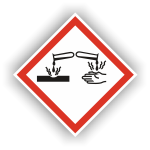 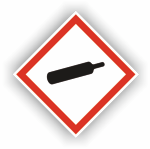 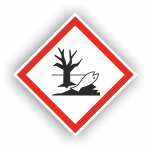 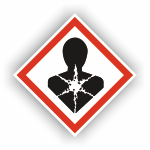 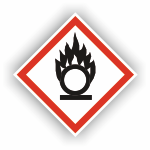 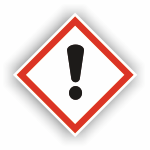 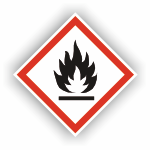 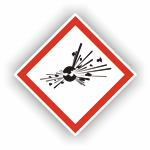 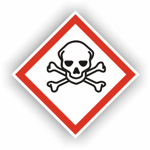 